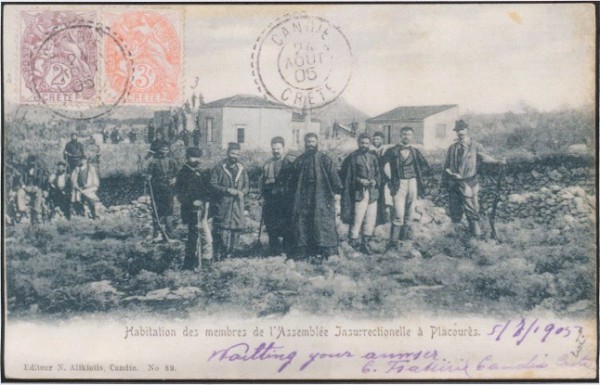 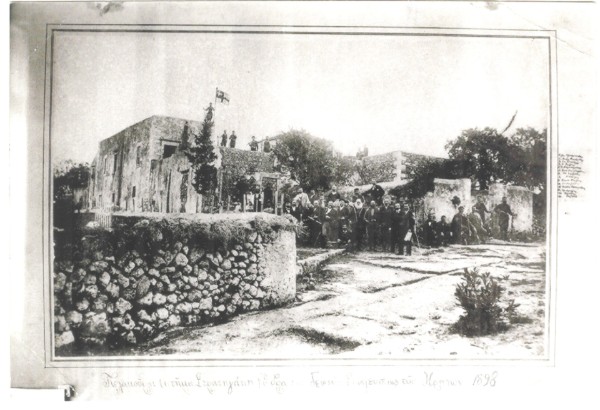 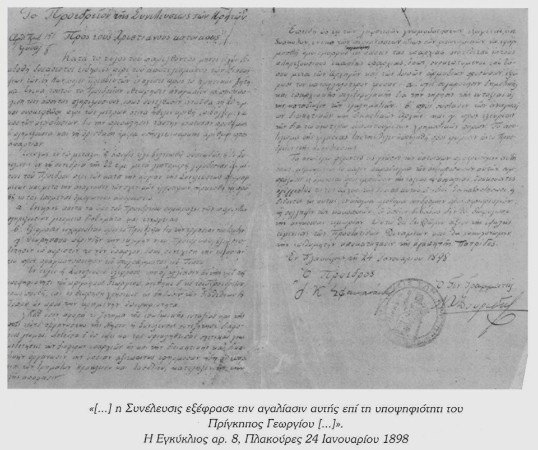 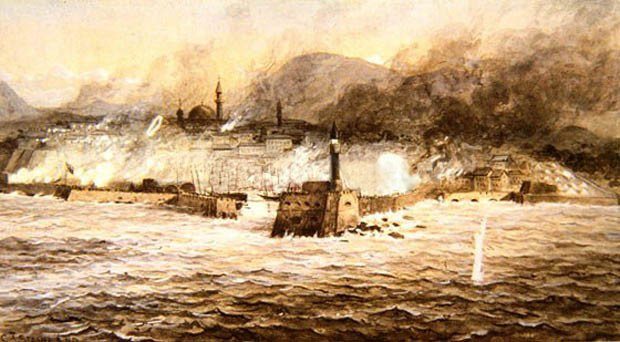 Ηράκλειο , 25 Αυγούστου 1898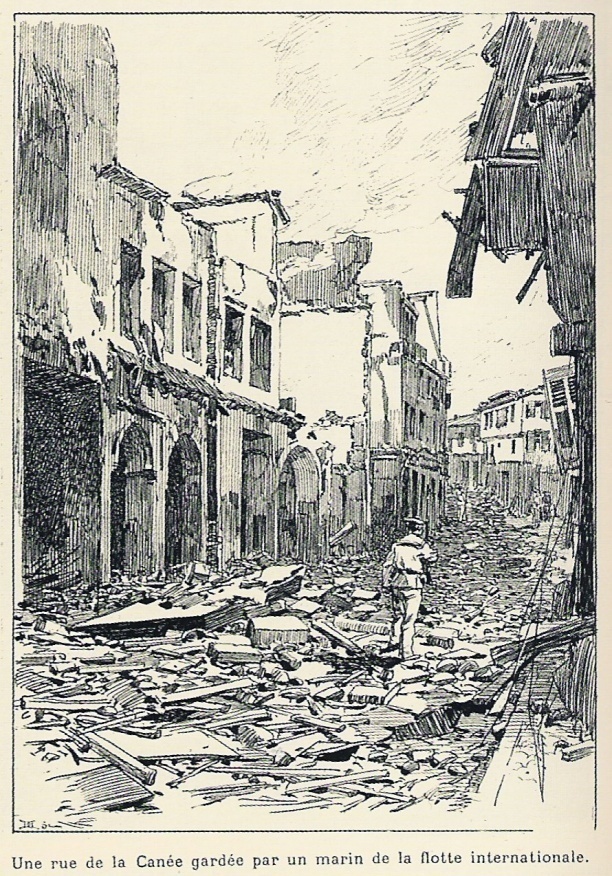 